Министерство образования и науки Карачаево-Черкесской Республики					ПРИКАЗ « 30 » 09.  2013 г.                  г. Черкесск	№ 586 О проведении республиканского этапа открытого публичного Всероссийского конкурса на лучшее общеобразовательное учреждение, развивающее физическую культуру и спорт, «Олимпиада начинается в школе»Во исполнение приказа Министерства образования и науки Российской Федерации от 15.08.2013 № 961 «О проведении в 2013 году открытого публичного Всероссийского конкурса на лучшее общеобразовательное учреждение, развивающее физическую культуру и спорт, «Олимпиада начинается в школе», в целях активизации деятельности общеобразовательных учреждений по развитию массовой физической культуры и спорта, олимпийского образования, укрепления общественного мнения о ведущей роли физической культуры и спорта в сохранении здоровья обучающихся, пропаганды здорового образа жизниПРИКАЗЫВАЮ:1. Провести республиканский  этап открытого публичного Всероссийского конкурса на лучшее общеобразовательное учреждение, развивающее физическую культуру и спорт, «Олимпиада начинается в школе» (далее – Конкурс). 2. Утвердить:положение о республиканском этапе Конкурса (далее – Положение) в соответствии с приложением № 1 к настоящему приказу;состав Конкурсной комиссии в соответствии с приложением № 4 к настоящему приказу.3. Республиканскому государственному бюджетному образовательному учреждению дополнительного образования детей «Республиканская детско-юношеская спортивная школа по спортивной гимнастике Министерства образования и науки Карачаево-Черкесской Республики» (Ю.А. Дохову):обеспечить инструктивно-методическое сопровождение республиканского этапа Конкурса; обеспечить экспертизу конкурсных материалов;оказать практическую помощь органам местного самоуправления, осуществляющим управление в сфере образования, общеобразовательным учреждениям в проведении муниципального этапа Конкурса.4. Руководителям органов местного самоуправления, осуществляющих управление в сфере образования:организовать проведение муниципального этапа Конкурса согласно Положению;направить в адрес республиканского государственного бюджетного образовательного учреждения дополнительного образования детей «Республиканская детско-юношеская спортивная школа по спортивной гимнастике Министерства образования и науки Карачаево-Черкесской Республики» (Ю.А. Дохову) документы на участие в республиканском этапе Конкурса в соответствии с Положением в срок  до 11 октября 2013 года;оказать содействие общеобразовательным учреждениям – победителям муниципального этапа в участии в республиканском этапе Конкурса.5. Контроль за исполнением настоящего приказа возложить на заместителя Министра образования и науки Карачаево-Черкесской Республики Ф.Б. Бекижеву.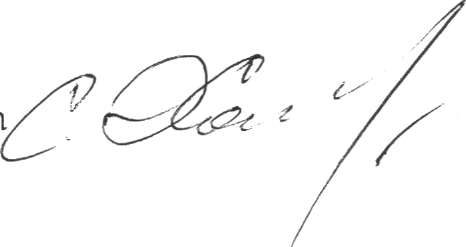 И.о. Министра образования и науки Карачаево-Черкесской Республики		    С.Х. ХапчаеваИсп. А.М. КубековаПриложение № 1к приказу Министерстваобразования и наукиКарачаево-Черкесской Республики от 30.09.2013 г. № 586Положениео республиканском этапе публичного Всероссийского конкурса на лучшее общеобразовательное учреждение, развивающее физическую культуру и спорт, «Олимпиада начинается в школе»1.Общие положенияОткрытый публичный Всероссийский конкурс на лучшее общеобразовательное учреждение, развивающее физическую культуру и спорт, «Олимпиада начинается в школе» (далее – Всероссийский Конкурс), проводится  во  исполнение      приказа Минобрнауки России от 15.08.2013 № 961. Положение о республиканском этапе Всероссийского Конкурса (далее – Положение о Конкурсе) разработано в соответствии с Объявлением об открытом публичном Всероссийском конкурсе, утвержденным Министерством образования и науки РФ 15.08. 2013 .Положение о республиканском этапе Всероссийского Конкурса определяет цели, задачи, условия, порядок и сроки его проведения.2. Цели и задачи КонкурсаКонкурс проводится в целях активизации деятельности общеобразовательных учреждений по развитию физической культуры и спорта, олимпийского образования, выявления общеобразовательных учреждений, достигших высоких результатов в физкультурно-спортивном воспитании и олимпийском образовании обучающихся.Основные задачи Конкурса:стимулирование общеобразовательных учреждений к внедрению инновационных программ, методик и технологий организации физкультурно-спортивного и олимпийского образования;содействие обеспечению целостности и системности в организации физкультурно-спортивного образования в общеобразовательных учреждениях;содействие развитию в общеобразовательных учреждениях материально- технической базы физкультурно-спортивного назначения;обобщение и распространение передового опыта физкультурно-спортивного воспитания, пропаганды физической культуры и спорта, здорового образа жизни и олимпийского образования среди обучающихся общеобразовательных учреждений;привлечение внимания общественности, средств массовой информации к проблемам организации физкультурно-спортивного образования в общеобразовательных учреждениях Карачаево-Черкесской Республики.3. Этапы и сроки проведения Конкурса Конкурс проводится по итогам 2012/13 учебного года в два этапа: I этап – органами местного самоуправления, осуществляющими управление в сфере образования, до 10 октября 2013 года;II этап – Министерством образования и науки Карачаево-Черкесской Республики, РГБОУ ДОД «РДЮСШ по спортивной гимнастике МОН КЧР» до 15 октября 2013 года. III этап- Министерство образования и науки Российской Федерации, ОГФСО «Юность России» при участии  автономной некоммерческой организации «Оргкомитет «Сочи-2014» с 15 октября по 15 ноября 2013 года.4. Руководство КонкурсомДля подготовки и проведения Конкурса создается Конкурсная комиссия, в состав которой входят представители Министерства образования и науки Карачаево-Черкесской Республики, Министерства физической культуры и спорта  Карачаево-Черкесской Республики, республиканского государственного бюджетного образовательного учреждения дополнительного образования детей «Республиканская детско-юношеская спортивная школа по спортивной гимнастике Министерства образования и науки Карачаево-Черкесской Республики» (далее – РГБОУ ДОД «РДЮСШ по спортивной гимнастике МОН КЧР»).Инструктивно-методическое сопровождение, экспертизу конкурсных материалов осуществляет экспертная группа РГБОУ ДОД «РДЮСШ по спортивной гимнастике МОН КЧР». Конкурсная комиссия размещает итоги конкурса на сайтах Министерства образования и науки Карачаево-Черкесской Республики, РГБОУ ДОД «РДЮСШ по спортивной гимнастике МОН КЧР». С целью проверки точности и достоверности сведений, изложенных в конкурсных материалах, Конкурсная комиссия имеет право посещать общеобразовательные учреждения, запрашивать дополнительную информацию, использовать любые формы статистической и иной отчетности, публикации в СМИ, сети Интернет.5.Участники КонкурсаВ первом этапе Конкурса участвуют общеобразовательные учреждения всех видов, в том числе негосударственные.Во втором этапе Конкурса участвуют победители первого этапа.6. Порядок представления заявокЗаявка на участие в Конкурсе направляется органом местного самоуправления, осуществляющим управление в сфере образования, в Конкурсную комиссию с пометкой «Для участия в республиканском этапе открытого публичного Всероссийского конкурса «Олимпиада начинается в школе».Заявка, направляемая в Конкурсную комиссию, должна включать следующие документы:представление органа местного самоуправления, осуществляющего управление в сфере образования, на участие общеобразовательного учреждения в республиканском этапе открытого публичного Всероссийского конкурса;справку о развитии физической культуры и спорта, олимпийского образования в общеобразовательном учреждении по форме, согласно приложению № 1 к настоящему Положению;программу общеобразовательного учреждения по развитию физической культуры и спорта, олимпийского образования по структуре, согласно приложению № 2 к настоящему Положению;аналитическую справку о состоянии здоровья обучающихся общеобразовательного учреждения с 2010/11 учебного года по 2012/13 учебный год;копию положения о муниципальном этапе открытого публичного Всероссийского конкурса, утверждённого органом местного самоуправления, осуществляющим управление в сфере образования;копию протокола конкурсной комиссии муниципального этапа, утверждающего список победителей муниципального этапа открытого публичного Всероссийского конкурса.В заявку дополнительно могут быть включены:фото и видеоматериалы (презентационный видеоролик общеобразовательного учреждения);компьютерная презентация деятельности общеобразовательного учреждения по развитию физической культуры и спорта, олимпийского образования;методические разработки общеобразовательного учреждения по развитию физической культуры и спорта, олимпийского образования.Документы, включенные в заявку, представляются на бумажном и электронном носителях. Документы не возвращаются и не рецензируются.Заявку необходимо направить до 11 октября 2013 года в РГБОУ ДОД «Республиканская детско-юношеская спортивная школа по спортивной гимнастике Министерства образования и науки Карачаево-Черкесской Республики» по адресу: 369000, КЧР, г. Черкесск, ул. Кавказская,44. Заявка, направляемая во всероссийскую конкурсную комиссию, должна включать следующие документы:представление органа исполнительной власти субъекта Российской Федерации, осуществляющего управление в сфере образования, на участие общеобразовательного учреждения во всероссийском этапе открытого публичного конкурса;справка о развитии физической культуры и спорта, олимпийского образования в общеобразовательном учреждении по форме (согласно приложению № 1 к настоящему объявлению);программа общеобразовательного учреждения по развитию физической культуры и спорта, олимпийского образования по структуре (согласно приложению № 2 к настоящему объявлению);аналитическая справка о состоянии здоровья обучающихся общеобразовательного учреждения с 2011/2012 учебного года по 2013/2014 учебный год;копия положения о региональном этапе открытого публичного конкурса, утверждённого органом исполнительной власти субъекта Российской Федерации, осуществляющим управление в сфере образования;копия протокола региональной конкурсной комиссии, утверждающего список победителей регионального этапа открытого публичного конкурса.В заявку дополнительно могут быть включены:фото и видеоматериалы (презентационный видеоролик общеобразовательного учреждения);компьютерная презентация деятельности общеобразовательного учреждения по развитию физической культуры и спорта, олимпийского образования;методические разработки общеобразовательного учреждения по развитию физической культуры и спорта, олимпийского образования.Документы, включенные в заявку, представляются на бумажном и электронном носителях. Документы не возвращаются и не рецензируются.7. Критерии оценки конкурсных материаловЭкспертная группа Конкурса готовит экспертные заключения заявок на основании следующих критериев:организация образовательного процесса по предмету «Физическая культура»; организация внеурочной деятельности физкультурно-спортивной и оздоровительной направленности;организация деятельности общеобразовательного учреждения по олимпийскому образованию;охват обучающихся дополнительными образовательными услугами и программами по физической культуре и спорту;инфраструктура общеобразовательного учреждения физкультурно-спортивного и оздоровительного назначения;обеспеченность общеобразовательного учреждения спортивным оборудованием и инвентарем;результаты участия в муниципальных, региональных и федеральных физкультурно-спортивных и оздоровительных мероприятиях; динамика состояния здоровья обучающихся; обеспечение условий безопасности обучающихся.Каждый критерий оценивается по 5-бальной системе. Итоговое количество баллов по каждой заявке определяется как сумма баллов по каждому критерию.8. Определение победителейПобедители и призеры Конкурса определяются в следующих номинациях:«Лучшая городская общеобразовательная школа» «Лучшая сельская общеобразовательная школа» (3 победителя).В первой номинации участвуют общеобразовательные учреждения городов, во второй – общеобразовательные учреждения сельских поселений, победители первого этапа. На всероссийский этап открытого публичного конкурса может быть представлено от субъекта Российской Федерации не более трех заявок в каждой номинации: 3 городские команды и 3 сельские команды. Конкурсная комиссия на основании экспертных заключений определяет победителей и призеров Конкурса в каждой номинации.Победители и призеры Конкурса определяются по наибольшей сумме набранных баллов, выставленных экспертами. В случае равенства баллов у двух и более участников республиканского этапа открытого публичного Всероссийского конкурса в соответствующей номинации, преимущество получает участник, имеющий лучший показатель по следующим критериям:организация образовательного процесса по предмету «Физическая культура»; организация внеурочной деятельности физкультурно-спортивной и оздоровительной направленности; организация деятельности общеобразовательного учреждения по олимпийскому образованию.Список победителей и призеров республиканского этапа открытого публичного Всероссийского конкурса оформляется протоколом Конкурсной комиссии и утверждается приказом Министерства образования и науки Карачаево-Черкесской Республики.Победители и призеры награждаются грамотами Министерства образования и науки Карачаево-Черкесской Республики. Конкурсные материалы победителей и призеров в номинациях направляются в Конкурсную комиссию Всероссийского этапа открытого публичного Всероссийского конкурса «Олимпиада начинается в школе».Итоги открытого публичного конкурса будут размещены на официальном сайте Минобрнауки России.                 Приложение № 2 к Положению о республиканском этапе публичного Всероссийского конкурса на лучшее общеобразовательное учреждение, развивающее физическую культуру и спорт, «Олимпиада начинается в школе»Справка о развитии физической культуры и спорта, олимпийского образования в общеобразовательном учрежденииПримечание: информация, указанная в пп.5-7 может сопровождаться дополнительными материалами к справке Приложение № 3 к Положению о республиканском  этапе открытого публичного Всероссийского конкурса на лучшее общеобразовательное учреждение, развивающее физическую культуру и спорт, «Олимпиада начинается в школе»Структурапрограммы общеобразовательного учреждения по развитию физкультуры и спорта, олимпийского образованияНазвание программы.Авторы-разработчики.Обоснование актуальности, цели и задачи.Сроки реализации (продолжительность, начало и окончание).Краткое содержание программы.Ресурсное обеспечение программы.Ожидаемые результаты.Критерии эффективности, оценка степени эффективности с указанием результатов.Приложение № 4к приказу Министерстваобразования и наукиКарачаево-Черкесской Республикиот  30.09.2013 г.   № 586Составконкурсной комиссии республиканского этапа публичного Всероссийского конкурса на лучшее общеобразовательное учреждение, развивающее физическую культуруи спорт, «Олимпиада начинается в школе»ИнформацияСодержание121. Общая информация:1.1. Наименование общеобразовательного учреждения (по уставу)1.2. Вид общеобразовательного учреждения1.3. Организационно-правовая форма1.4. Учредитель1.5. Год основания1.6. Юридический адрес1.7. Индекс1.8. Телефон (код населенного пункта)1.9. Факс (код населенного пункта)1.10. E-mail1.11. Адрес официального сайта в сети Интернет1.12. Должность руководителя1.13. Фамилия, имя, отчество руководителя1.14. ИНН1.15.БИК1.16. Свидетельство о регистрации (дата выдачи, номер, кем выдано)1.17. Лицензия (дата выдачи, номер, кем выдана)1.18. Аккредитация (дата выдачи, номер, кем выдана)2. Материально-техническая база физкультурно-спортивного назначения общеобразовательного учреждения:2.1. Наличие специализированных помещений для занятий физической культурой и спортом:2.1.1. Спортивные залы (количество, размеры и техническое состояние)2.1.2. Бассейны (размеры и техническое состояние)2.1.3. Стадионы (размеры и техническое состояние)2.1.4. Спортивные площадки (размеры и техническое состояние)2.2. Спортивное оборудование и инвентарь в % к норме3. Организация образовательного процесса по предмету «Физическая культура»3.1. Общее количество преподавателей физической культуры3.2. Имеют:3.2.1. Первую/Высшую квалификационную категорию 	/3.2.2. Ученую степень, звание3.2.3. Правительственные/отраслевые награды, почётное звание 3.2.4. Награды победителей и призеров этапов Всероссийских конкурсов физкультурно-спортивных педагогов3.3. Внедрение инновационных программ, форм, технологий преподавания предмета «Физическая культура»3.3.1. Учебная программа по предмету «Физическая культура» для основной медицинской группы3.3.2. Учебная программа по предмету «Физическая культура» для подготовительной медицинской группы3.3.3. Учебная программа по предмету «Физическая культура» для специальной медицинской группы4. Обучающиеся4.1. Общее количество обучающихся4.2.1. Количество обучающихся, отнесенных по состоянию здоровья к основной медицинской группе4.2.2. Количество обучающихся, отнесенных по состоянию здоровья к подготовительной медицинской группе  4.2.3. Количество обучающихся, отнесенных по состоянию здоровья к специальной медицинской группе4.3. Общее количество травм/происшествий на занятиях физической культуры урочной/внеурочной формы в 2012/13 уч.г., из них:4.3.1. На ступени начального общего образования4.3.2. На ступени основного  общего образования 4.3.3. На ступени среднего (полного)  общего образования5. Организация внеурочной физкультурно-спортивной и оздоровительной деятельности 5.1. Организация деятельности спортивных секций (охват обучающихся в % к общему количеству)5.2. Организация внутришкольных физкультурно-спортивных и оздоровительных мероприятий (с приложением сценариев) 5.3. Организация деятельности школьного спортивного клуба  (год создания, количество членов клуба, виды спорта, культивируемые в клубе и т.д.)5.4.Иные формы организации внеурочной физкультурно-спортивной и оздоровительной деятельности5.5. Спортивные традиции общеобразовательного учреждения6. Организация мероприятий по олимпийскому образованию (наименование мероприятия)7.Результаты участия в физкультурно-спортивных и оздоровительных мероприятиях за последние три года7.1. Победители и призеры региональных соревнований (название, год, занятое место)7.2. Победители и призеры всероссийских соревнований (название, год, занятое место)7.3. Победители и призеры международных соревнований (название, год, занятое место)Ф.Б. БекижеваО.И. Кантемиров - заместитель министра образования и науки Карачаево-Черкесской Республики, председатель комиссии- заместитель Министра физической культуры и спорта Карачаево-Черкесской Республики, сопредседатель комиссииЮ.А. Дохов А.М. Кубекова А.Н. Землянский - директор РГБОУ ДОД «РДЮСШ по спортивной гимнастике МОН КЧР» - ведущий специалист-эксперт отдела воспитательной работы, дополнительного образования и защиты прав детей- начальник отдела Министерства физической  культуры и спорта Карачаево-Черкесской Республики (по согласованию)В.Г. ВяльцеваТ.В. Пикалова- старший тренер-преподаватель ДЮСШ «Спартак» Министерства     физической культуры и спорта Карачаево-Черкесской Республики (по согласованию)- заместитель директора РГБОУ ДОД «РДЮСШ по спортивной гимнастике МОН КЧР», секретарь комиссии